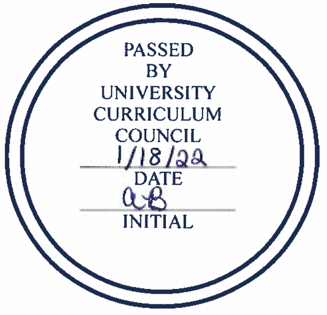 University Curriculum Council Approved CoursesJanuary 18, 2022NEW COURSESCOURSE CHANGESNB: No provisional BRICKS approvals as all courses requiring OT36 approval have it. EXPEDITEDENE 1010 / ME 1010: Mechanical and Energy Engineering - Gateway CourseDEACTIVATIONSPAW 1204: Fundamentals of Indoor Rock ClimbingPAW 1221: HikingPAW 1222: Mountain BikingPAW 1223: KayakingCollegeCourseBRICKSArts & SciencesANTH 3020/ANTH 5020: Media AnthropologyArts & SciencesANTH 3568J / SOC 3568J/ANTH 5568/SOC 5568: Writing for Social Justice FAW/T1JFine ArtsFAR 5403: The Artist in HealthcareFine ArtsFAR 5901: Special Topics of Arts in HealthFine ArtsFAR 5911: The Arts in Health Professional InternshipHeritage CollegeOCOM 6050: Narrative Medicine for Social Justice and Inclusion 1: Open Book ProjectHeritage CollegeOCOM 6051: Narrative Medicine for Social Justice and Inclusion 2: Open Book ProjectHeritage CollegeOCOM 6052: Narrative Medicine for Social Justice and Inclusion 3: Open Book ProjectHealth Sciences & ProfessionsCSD 3500: Audiology in HealthcareHealth Sciences & ProfessionsNUTR 4300: Whole Foods for Wellness PromotionHealth Sciences & ProfessionsPA 5200: Radiologic ScienceHealth Sciences & ProfessionsPA 5251: Pharmacology for the Physician Assistant IIHealth Sciences & ProfessionsPA 5252: Pharmacology for the Physician Assistant IIIHealth Sciences & ProfessionsPA 5555: Care of the Critically Ill and Hospitalized Patient for Physician AssistantsRuss College EMGT 6111: Advanced Six SigmaRuss College EMGT 6112: Six Sigma Green Belt ExamRuss College EMGT 6113: Six Sigma Black Belt ExamRuss College EMGT 6114: Six Sigma Black Belt ProjectCollegeCourseBRICKSChangesArts & SciencesCHEM 4910: Forensic Chemistry InternshipBLDDescription, LOs, KGFs; add BRICKS componentArts & SciencesHIST 2540: Bread, Wine, Salt, Fat: History of FoodACsW [T2CP]LOs; add BRICKS componentArts & SciencesPBIO 1140: Foundations of Plant BiologyPNS->ANW [T2NS]LOs, BRICKS componentArts & SciencesPBIO 4170: Biological Research and Science EthicsBERLOs; add BRICKS componentArts & SciencesPBIO 4200/5200: Phycology: The Study of AlgaeLab/lecture hoursArts & SciencesPOLS 2200: The Politics of LawACnW [T2SS]LOs; add Course Topics info, BRICKS componentArts & SciencesPOLS 4490/POLS 5490: Nationalism/Ethnic ConflictBLDLOs; add Course Topics info,  Exp Learn, BRICKS component (4490)Arts & SciencesSOC 6180 / WGSS 6180: Sexual Violence and Survivor AdvocacyNumber, add SOC xlistFine ArtsMUS 2555/MUS 5555: Contemporary Music and Digital Instruments EnsembleRetakable->repeatableFine ArtsFILM 4610: BFA Film CapstoneBLD/Cap [T3 -> T3E]Name (from Motion Picture Production), desc, Los; added Courst Topics info, BRICKS component. Admin correction from T3 to T3E.Health Sciences & ProfessionsAT 5340: Clinical Research in Athletic TrainingLOs, Course Topics infoHealth Sciences & ProfessionsAT 6210: Human Anatomy for Athletic TrainersPrereqs, section size, contact hrs; add lab activities, texts, KGFsHealth Sciences & ProfessionsCSD 1110: Elementary American Sign Language IDescription, convert 1 hr to lab; add no-credit-ifHealth Sciences & ProfessionsCSD 1120: Elementary American Sign Language IIDescription, convert 1 hr to lab; add no-credit-ifHealth Sciences & ProfessionsPA 5250: Pharmacology for the Physician Assistant IName (from Clinical Pharmacology), desc, LOs, topicsHealth Sciences & ProfessionsPA 5260: Clinical Science for the Physician AssistantLOsInternational StudiesINST 1011: Introduction to Diversity Studies[T2CP] Prefix (from EDCS), LOs